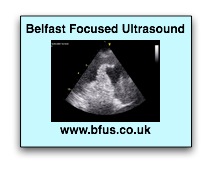 Workshop in Emergency/ Critical Care Ultrasound     QIIC; Ulster Hospital; Dundonald.Fri 1st May 2020Registration FormName:				_____________________________________Contact Address: 		_____________________________________				_____________________________________Email:				_____________________________________Contact Telephone:		_____________________________________Job Title:			_____________________________________(Grade & specialty)Hospital:			_____________________________________Dietary Requirements:	_____________________________________Method of Payment: 		_____________________________________I enclose a cheque for £190 made payable to “Belfast Focused Ultrasound”                                                          OR: I have submitted online payment REFERENCED WITH MY NAME to:Account: Belfast Focused Ultrasound     Sort code 95 06 79    Acc number: 80197912Signed: _______________________       Date: _______________________________     In the event of oversubscription, names will be held on a waiting list for future courses, and the cheques will not be cashed.Please send completed forms to – BFUS, c/o Liz Dunlop, 25 Ardvanagh Road, Conlig BT23 7XA or email with confirmation of bank transfer to Lizdunlop23@hotmail.comFurther details will be emailed to participants when available. For further information, contact Lizdunlop23@hotmail.com or niall.collum@setrust.hscni.net  